2019年度労働衛生大会申込書一般社団法人　大阪ビルメンテナンス協会労務委員会　御中■出席者■協力企業申込書送付先FAX：06-4256-5375 eメール：osakabma@obm.or.jp （大阪府立男女共同参画・青少年センター）案内図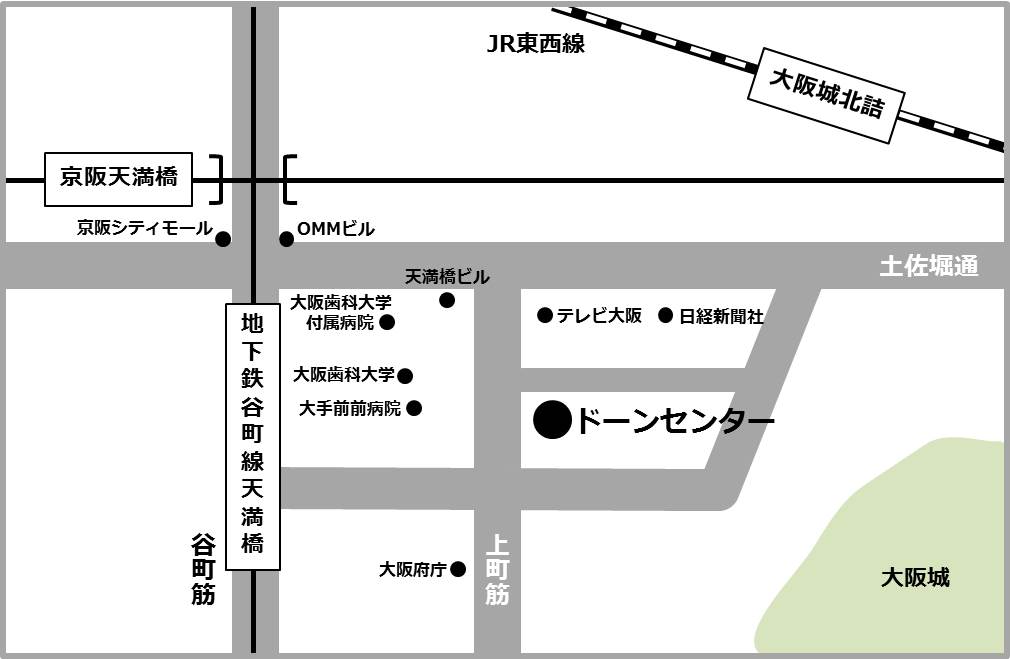 ■交通京阪「天満橋」、地下鉄谷町線「天満橋」駅下車①番出口より東へ約350m（徒歩約5分）JR東西線「大阪城北詰」駅下車。②番出口より西へ約550m（徒歩約8分）ドーンセンター大阪市中央区大手前１丁目3番49号TEL　06-6910-8500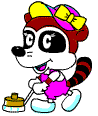 会社名：　　　　　　　　　　　　　　　　　　 住所：　　　　　　　　　　　　　　　　　　 TEL：　　　　　　　　　　　　　　　　　　　氏名氏名会社名氏名